В 2014 году Администрацией Новокусковского сельского поселения проверки не проводились.Проверка Администрации Новокусковского сельского поселения в 2014 году: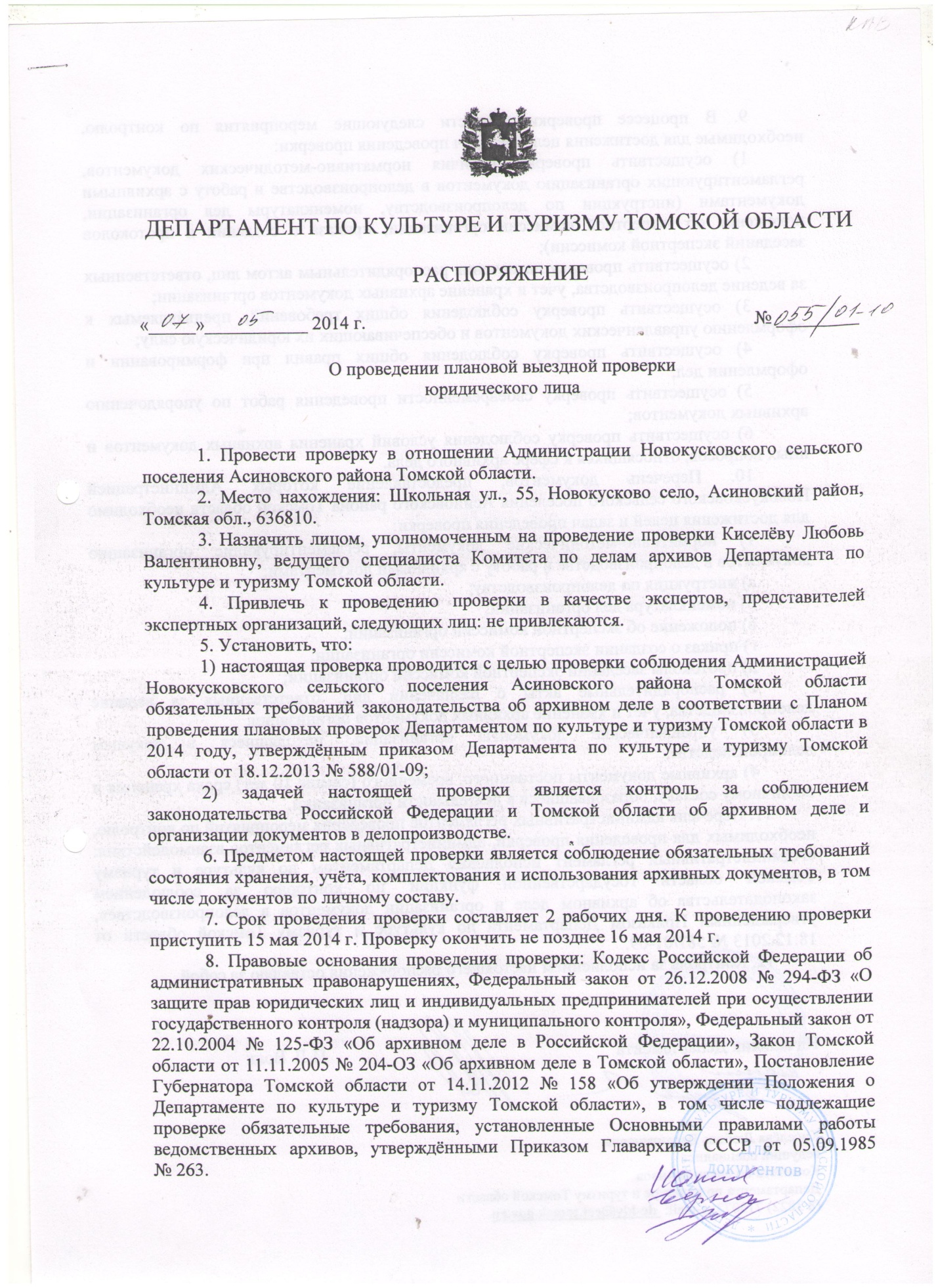 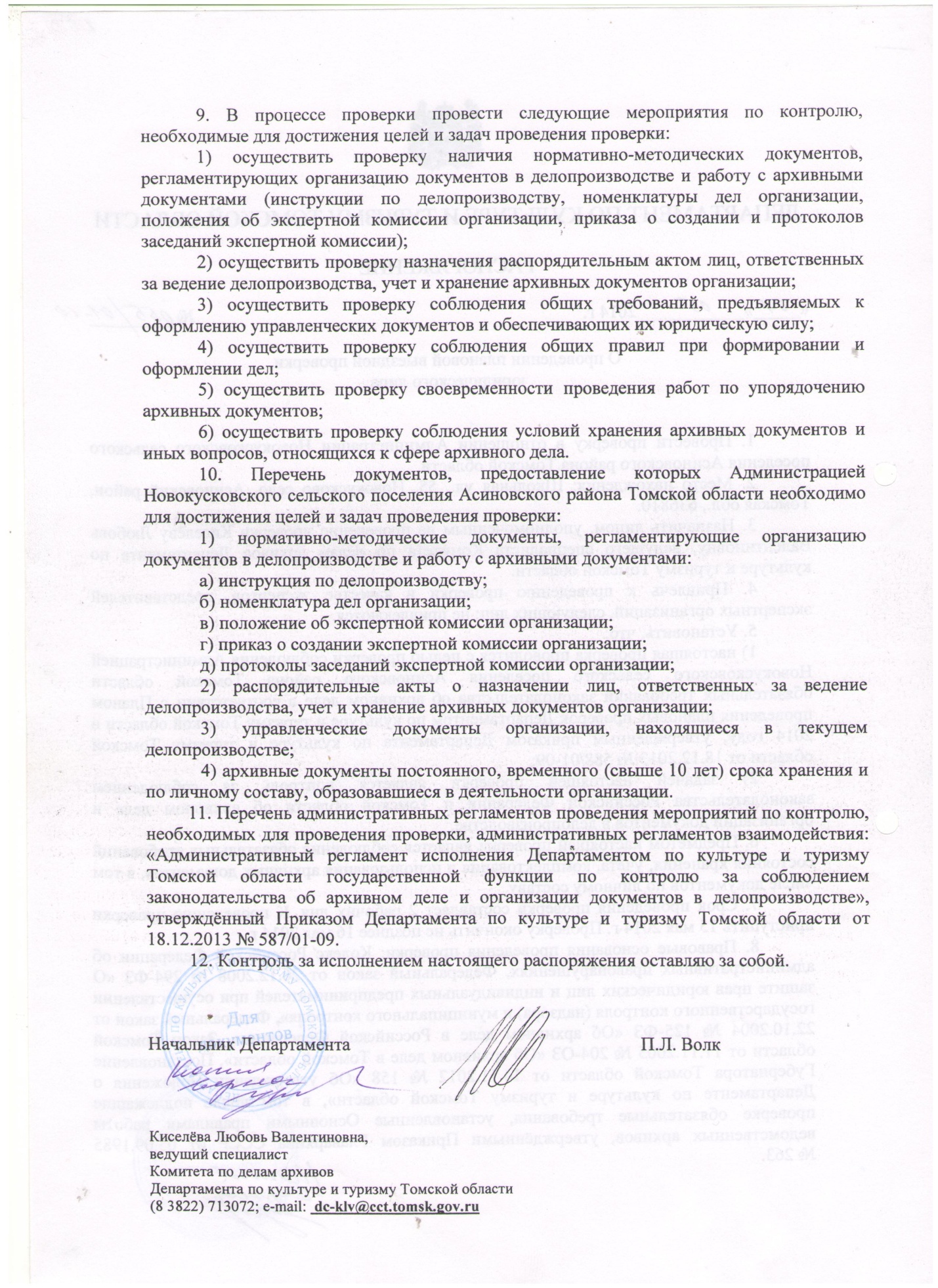 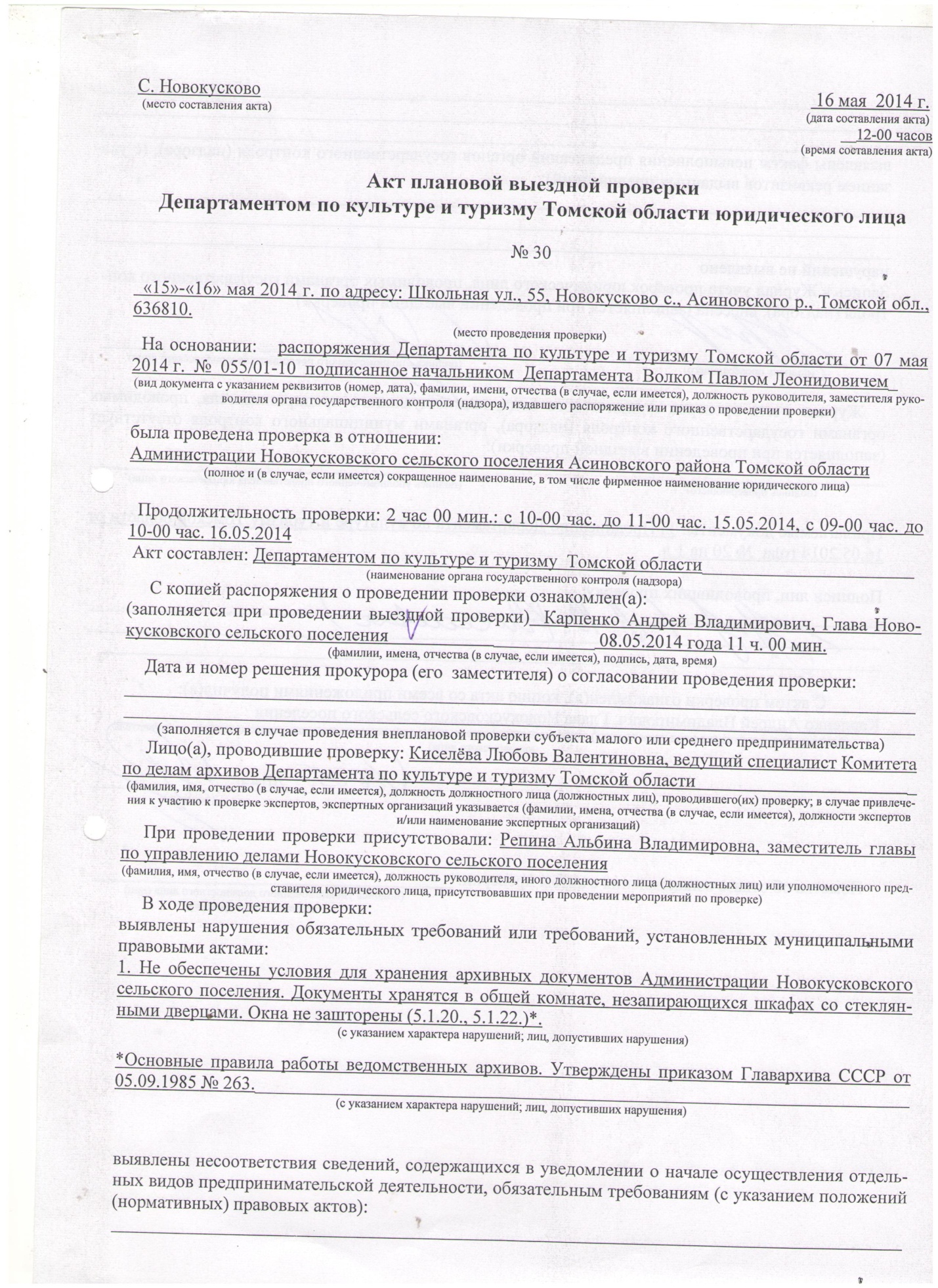 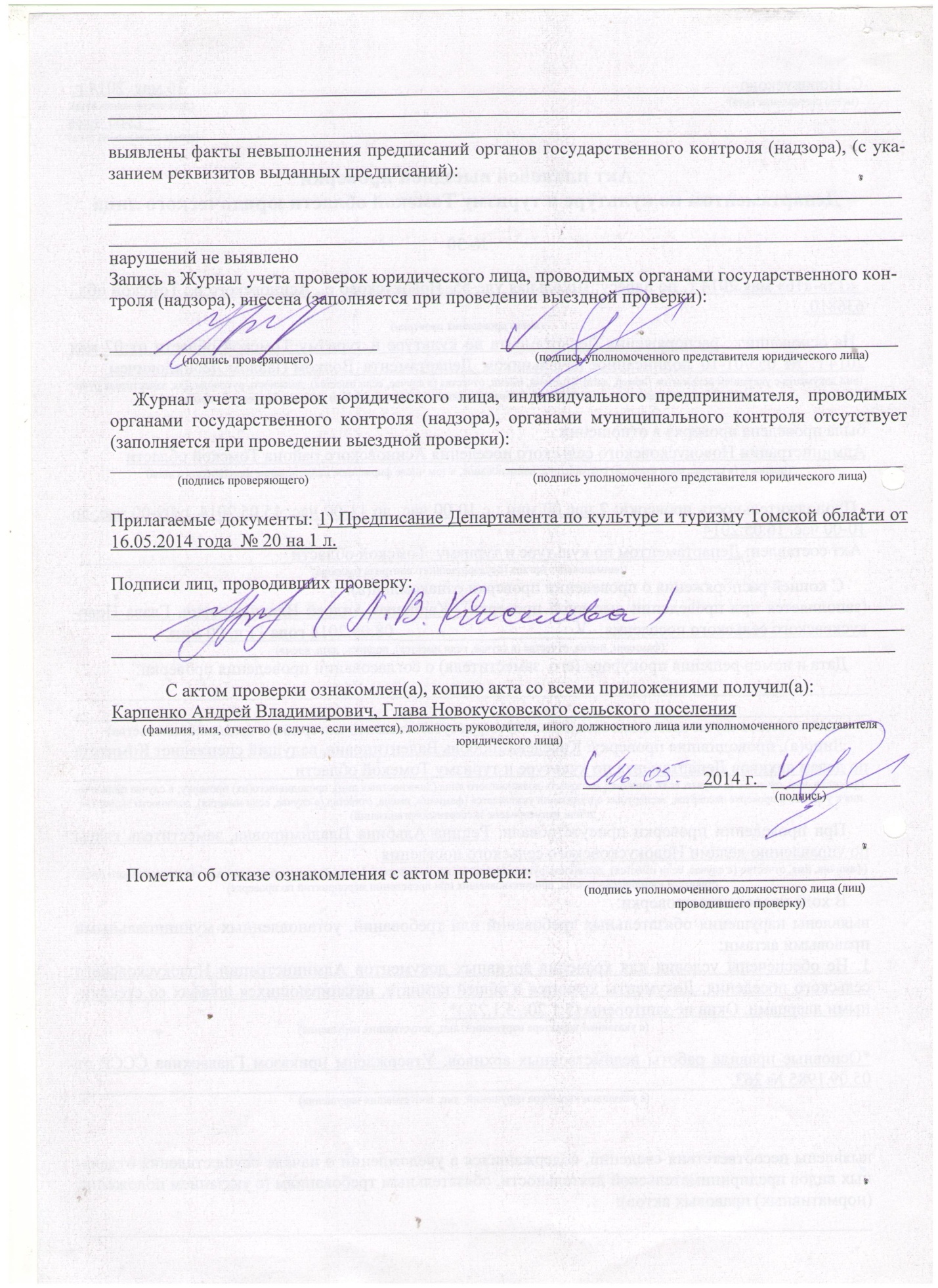 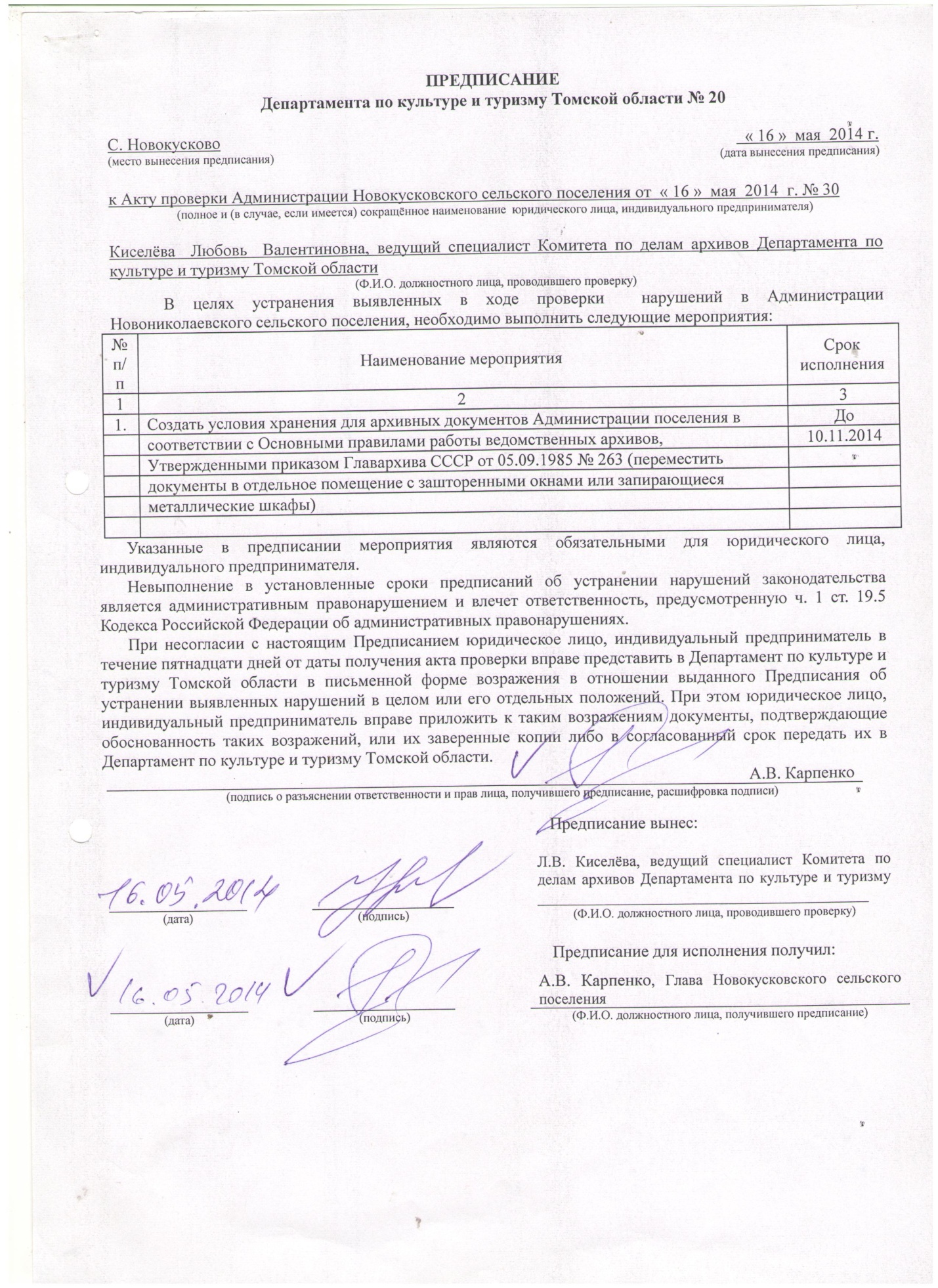 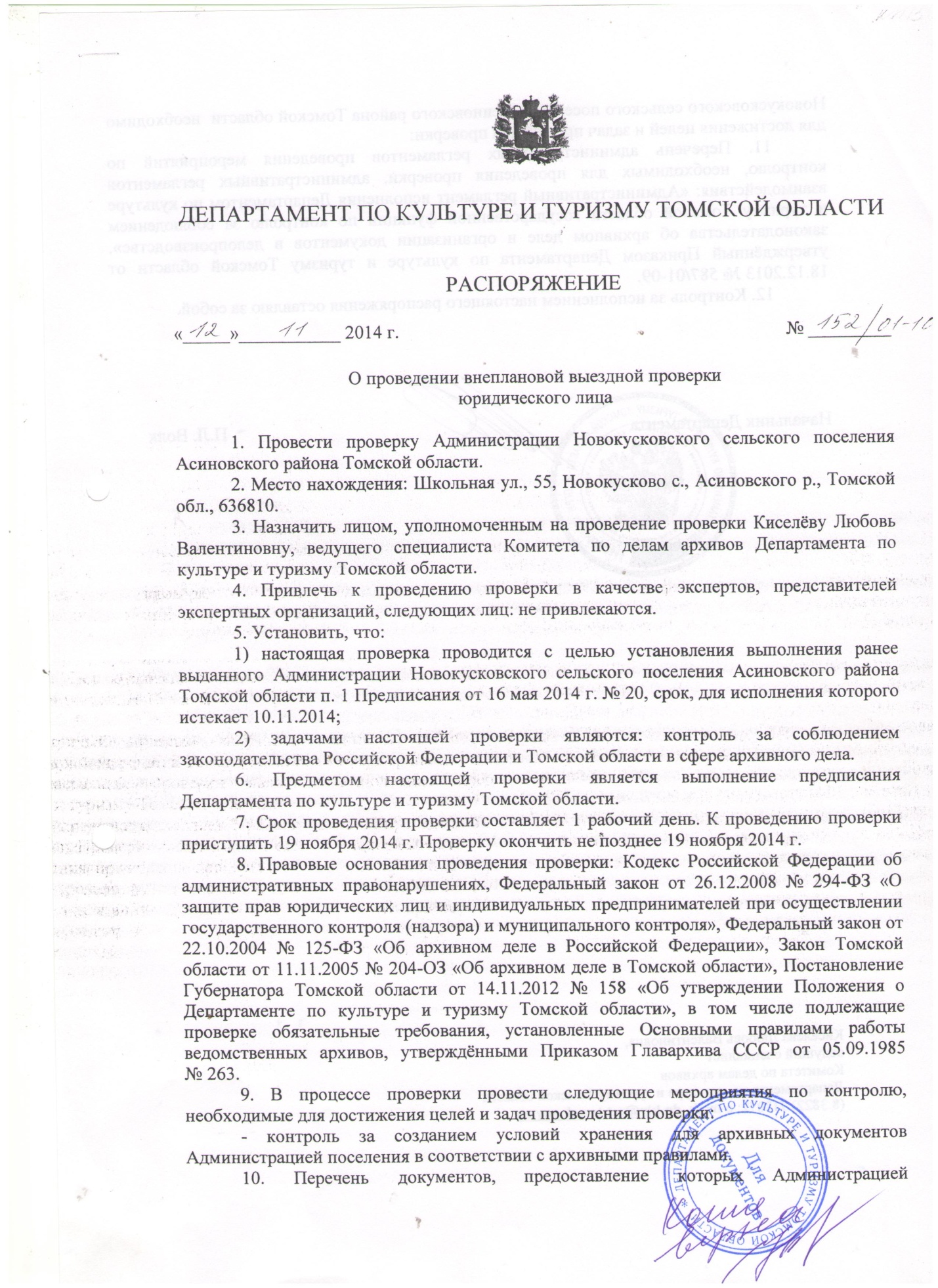 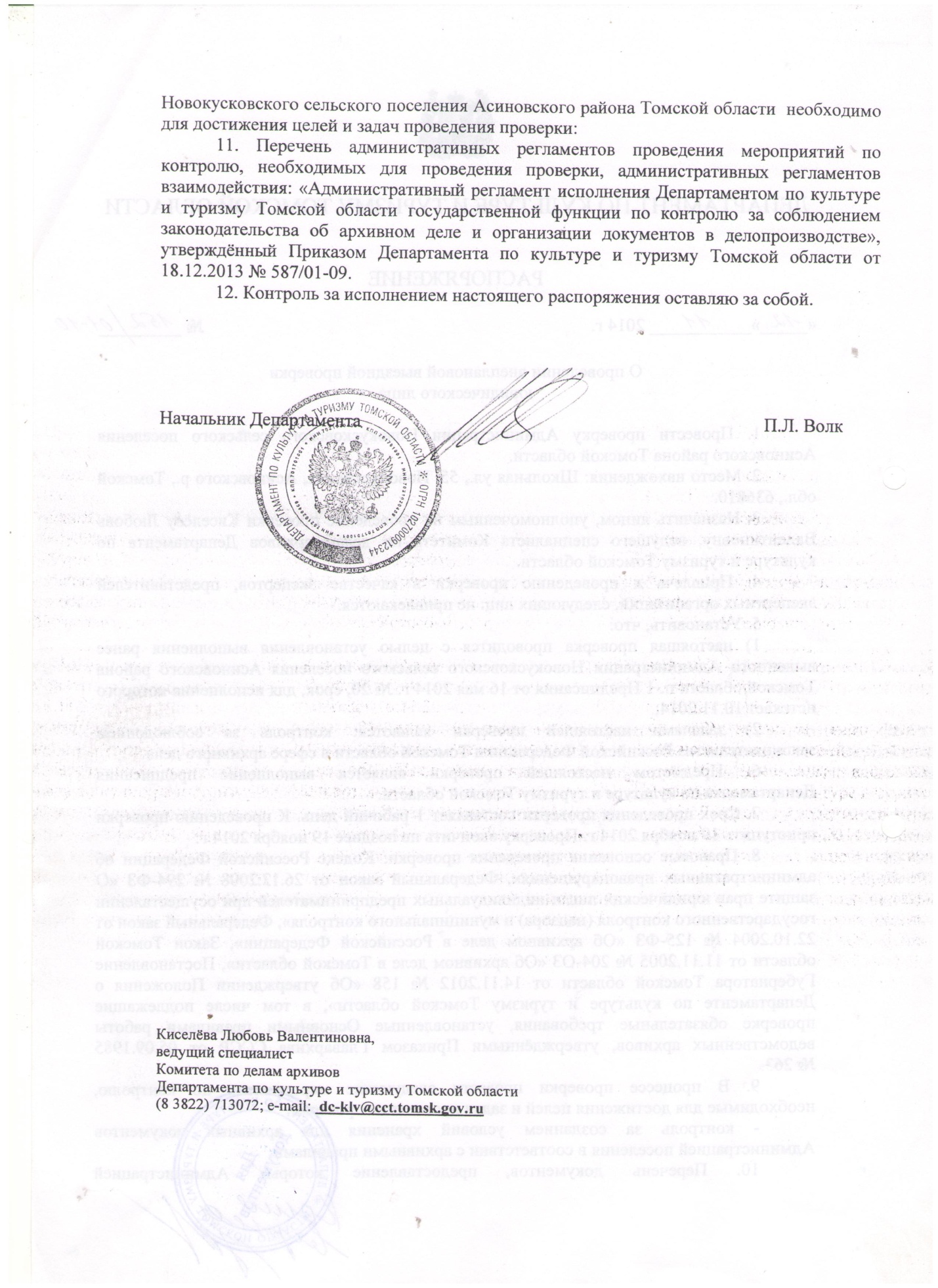 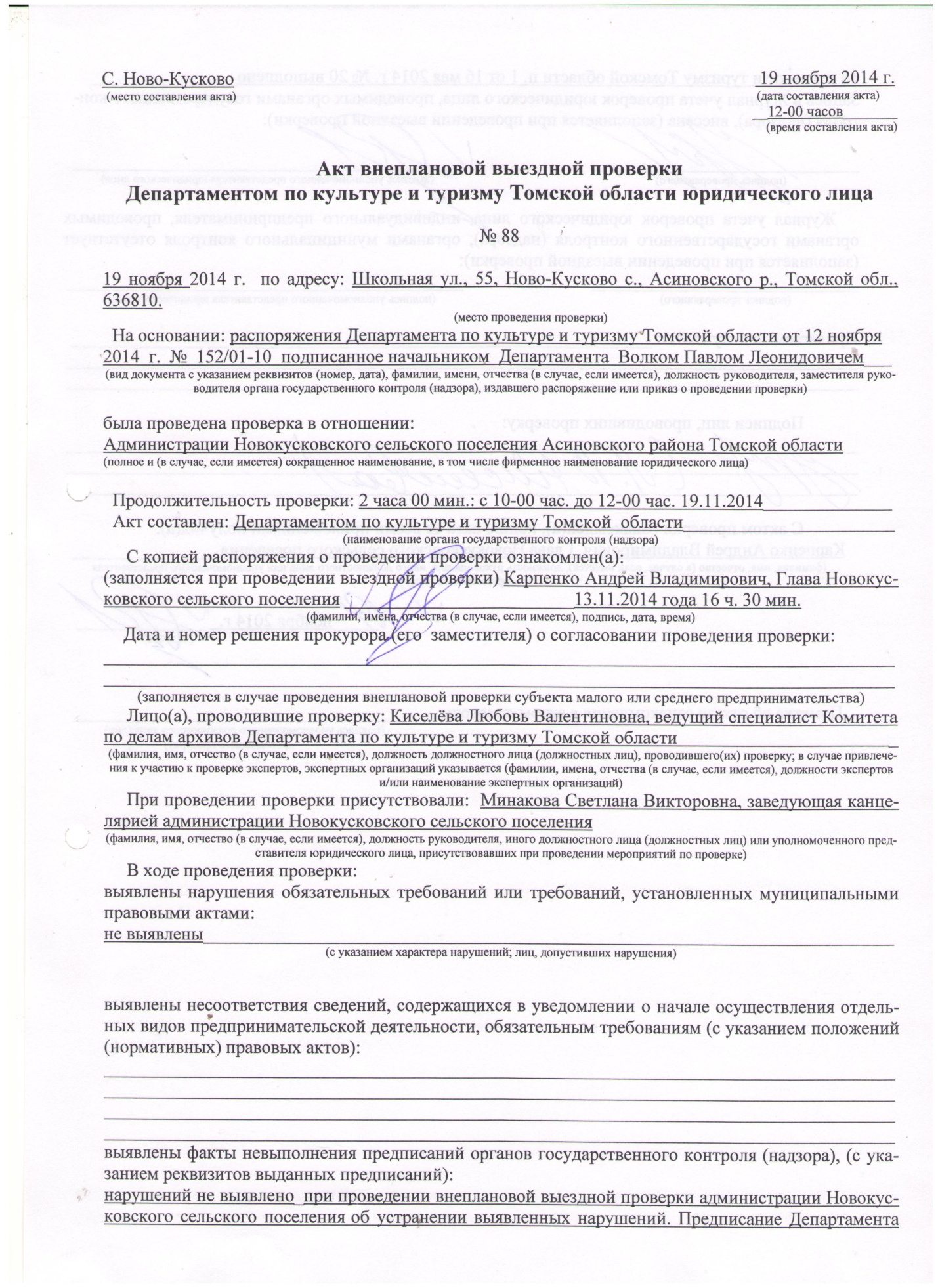 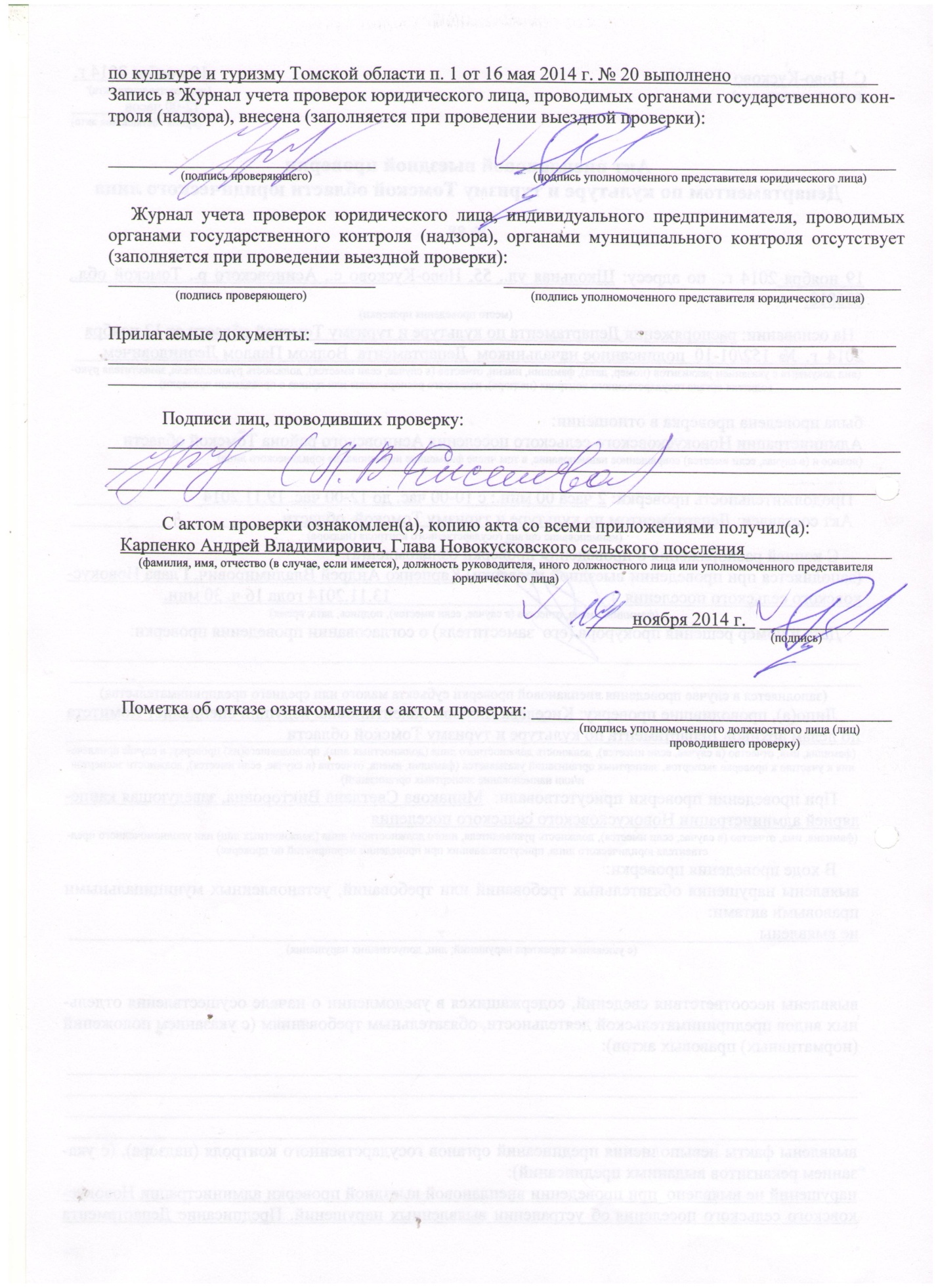 